UNIT LAYANAN PENGADAAN (ULP)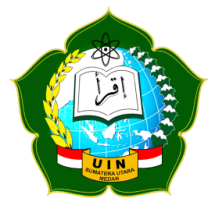 KELOMPOK KERJAPEKERJAAN pengadaan outsourcing cleaning service in door dan out door kampus i dan ii tahun 2019UNIVERSITAS ISLAM NEGERI SUMATERA UTARA MEDANJalan Willem IskandarPasar V Telp. 6615683 – 6622925, Fax. 6615683 Medan Estate 20371BERITA ACARA PENJELASANNomor : 02/POKJA-POPCS/UKPBJ-UIN-SU/XII/2018Pada hari ini Kamis tanggal Tiga Belas bulan Desember tahun dua ribu delapan belas (13-12-2018) jam 08.00 s/d 09.00 WIB, Kelompok Kerja Pengadaan outsourcing Cleaning Service indoor dan outdoor kampus I dan II UIN Sumatera Utara Medan Tahun 2019 telah melaksanakan Penjelasan Dokumen Pascakualifikasi Satu File Harga Terendah Sistem Gugur Pekerjaan Pengadaan outsourcing Cleaning Service indoor dan outdoor kampus I dan II UIN Sumatera Utara Medan Tahun 2019 melalui website http://lpse.kemenag.go.id dengan hasil sebagai berikut : Nama Paket Pekerjaan 	: Pengadaan outsourcing Cleaning Service indoor dan   outdoor kampus I dan II UIN Sumatera Utara MedanLokasi 			: UIN Sumatera Utara Medan Nilai Total HPS 		: Rp 4.365.199.000,- (Empat milyar tiga ratus enam puluh   lima juta seratus sembilan puluh sembilan ribu rupiah)Sumber Dana 		: DIPA BLU UIN Sumatera Utara Medan   Tahun Anggaran 2019 Dalam Penjelasan Dokumen Pascakualifikasi Satu File Harga Terendah Sistem Gugur Pekerjaan Pengadaan outsourcing Cleaning Service indoor dan outdoor kampus I dan II UIN Sumatera Utara Medan Tahun 2019 melalui website http://lpse.kemenag.go.id tersebut tidak terdapat pertanyaan antara calon penyedia dengan Kelompok Kerja, yang terdapat pada Lampiran Berita Acara Penjelasan ini. Demikian Berita Acara Penjelasan Dokumen ini di buat dengan sebenarnya untuk dipergunakan sebagaimana mestinya. KELOMPOK KERJA Pekerjaan Pengadaan outsourcing Cleaning Service indoor dan outdoor kampus I dan II UIN Sumatera Utara Medan Tahun 2019dtoLAMPIRAN : Dokumen Pascakualifikasi Satu File Harga Terendah Sistem Gugur Pekerjaan Pengadaan outsourcing Cleaning Service indoor dan outdoor kampus I dan II UIN Sumatera Utara Medan Tahun 2019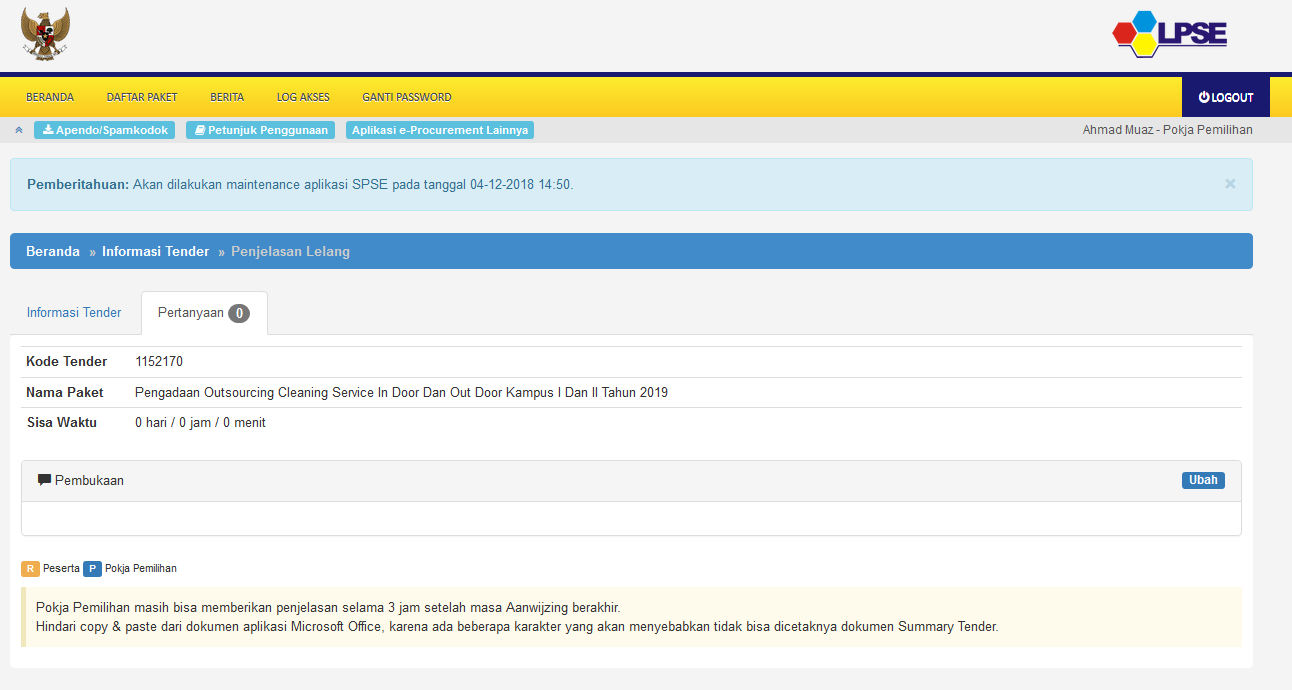 